Witam Was Misiaczki  Temat dnia: W kopalni (04.12.2020r.)Zabawa z elementem czworakowania – naśladowanie ruchów zwierząt: kotków, piesków, misiów, kretów w tunelach, raków itp.Zabawa ,,Płatki śniegu wolno wirują’’ – Na hasło: Deszczyk pada – dziecko wykonuje przysiad z uderzeniem palcami o podłogę. Na hasło: Mróz! – dziecko zmienia się w sopel lodu – staje na baczność, wyciągając w górę ręce. Słonko świeci, ,,sople’’ staja się coraz mniejsze – dziecko opuszcza ręce, przysiada, kuli się. Potem jest ,,płatkiem śniegu”, który wiruje na wietrze.Wagoniki z węglem – ćwiczenia w liczeniu. • Słuchanie wiersza Tadeusza Kubiaka ,,W kopalni’’.Górnik świdrem węgiel kruszy,Z latarenki światło spływa.Już wagonik z węglem ruszył,Winda w górę go porywa.Jutro węgla bryły czarneKolejarze w świat powiozą.A po jutrze – piece waszeBędą grzały, na złość mrozom.Rozmowa na temat wiersza (ilustracje w załączeniu)− Co robią górnicy? (R. pokazuje zdjęcie).− Do czego ładują węgiel, żeby go wywieźć na powierzchnię? (R. pokazuje zdjęcie).− Do czego jest potrzebny węgiel?− Po czym możemy poznać, że w danym miejscu jest kopalnia? (R. pokazuje zdjęcie).− Czy górnicy mają swoje święto? (R. wyjaśnia i pokazuje zdjęcie).• Zabawa Liczymy wagoniki.Sylwety wagoników z węglem (dostępne w załączniku, wymagają pokolorowania na czarno i czerwono).R. umieszcza na stole sylwetę wagonika z węglem. Pyta dziecko:− Ile wagoników jest na stole? Pokaż na palcach.Potem R. dokłada sylwetę drugiego wagonika, mówiąc, że kolejarze dostawili drugi wagonik, i pokazując pierwszy (mówi: pierwszy) i drugi (mówi: drugi).Pyta dziecko:− Ile jest teraz wagoników? Pokaż na palcach.− Czym różnią się wagoniki? (Pierwszy jest czarny, a drugi – czerwony). Potem dokłada następny wagonik (sylwetę). Pyta dziecko:− Ile wagoników jest teraz? Pokaż na palcach.− Czym różnią się wagoniki? (Ostatni jest większy, pierwszy – czarny, a drugi – czerwony).Zabawa ruchowa Przykucanie i szybkie wstawanie ( z wykorzystaniem pokrywek od garnka) Dziecko biega po pokoju. R. gra na pokrywkach. Podczas przerwy w grze dziecko przykuca. Gdy R. znowu zaczyna grać, dziecko szybko wstaje i biega po pokoju.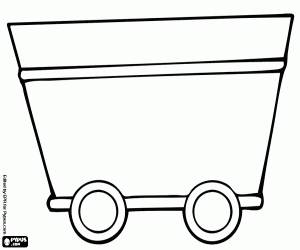 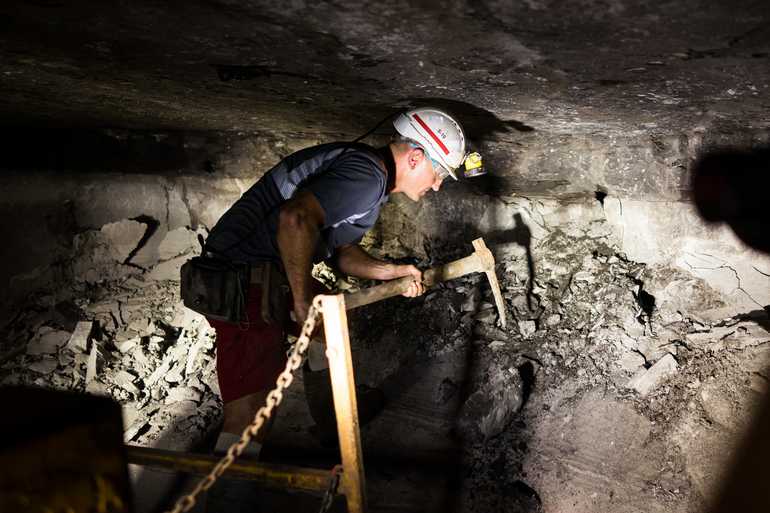 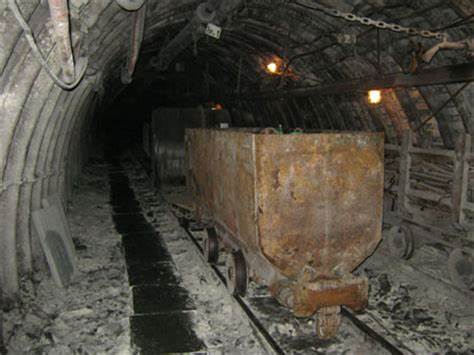 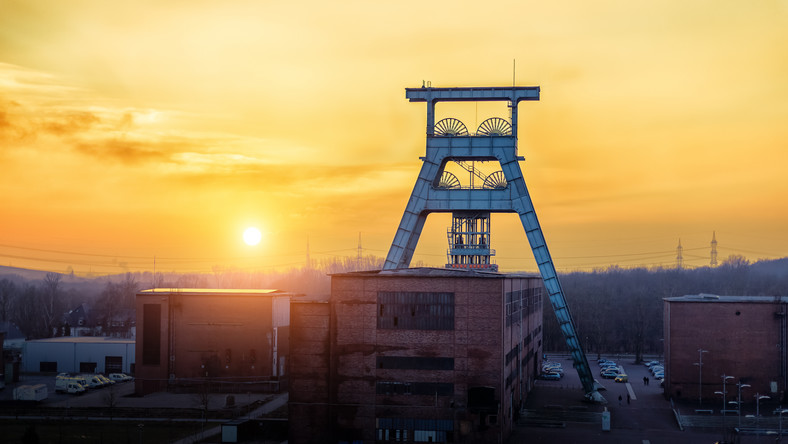 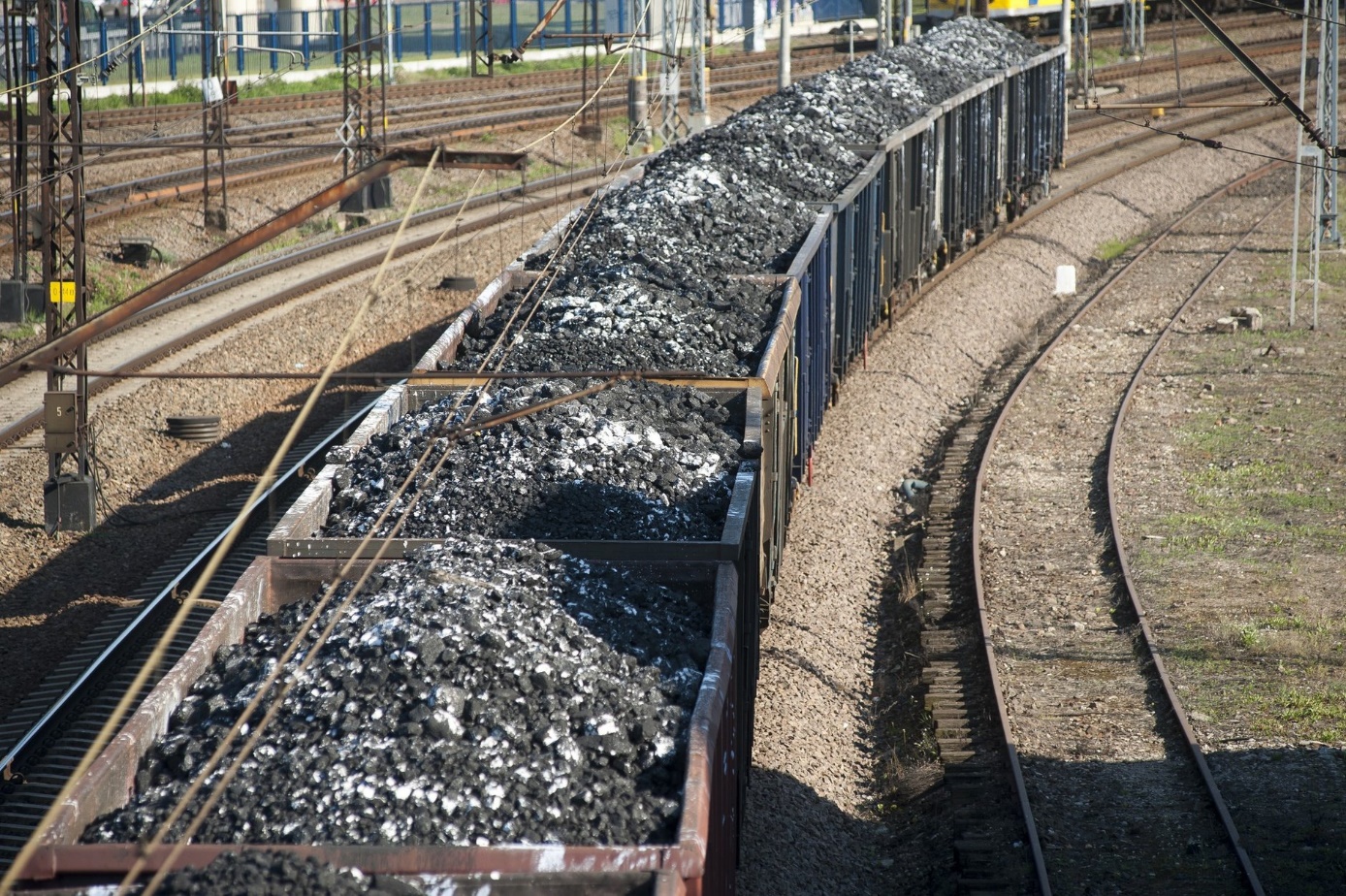 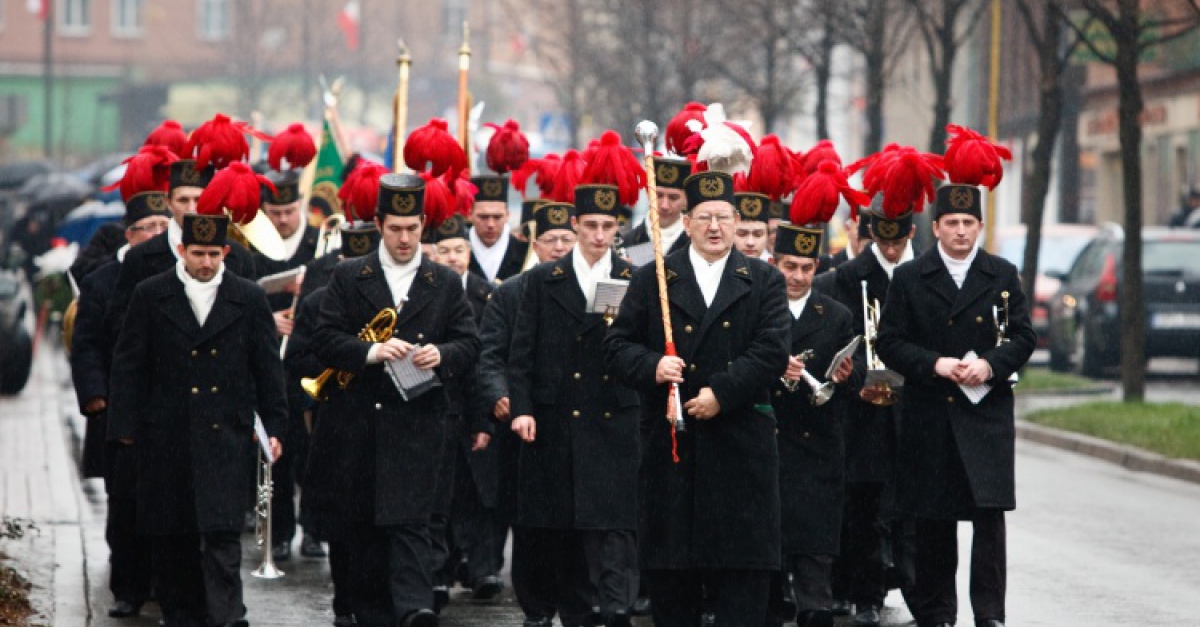 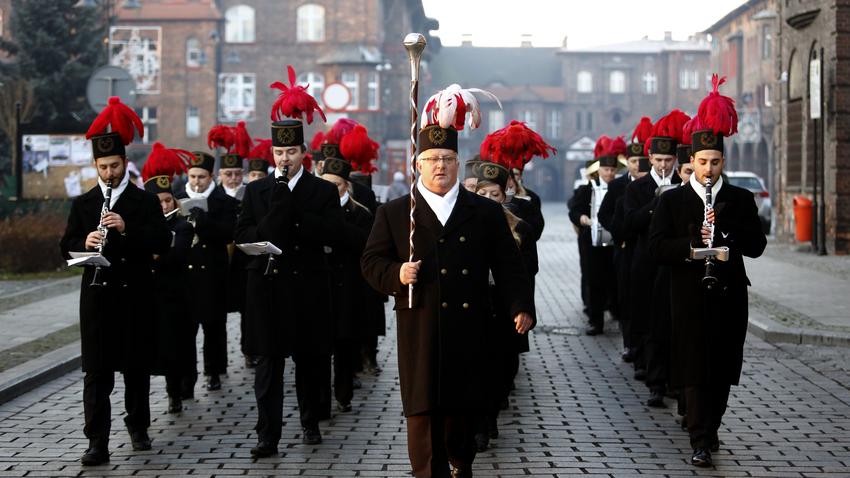 